ANEXO VIIICARTEL DE OBRA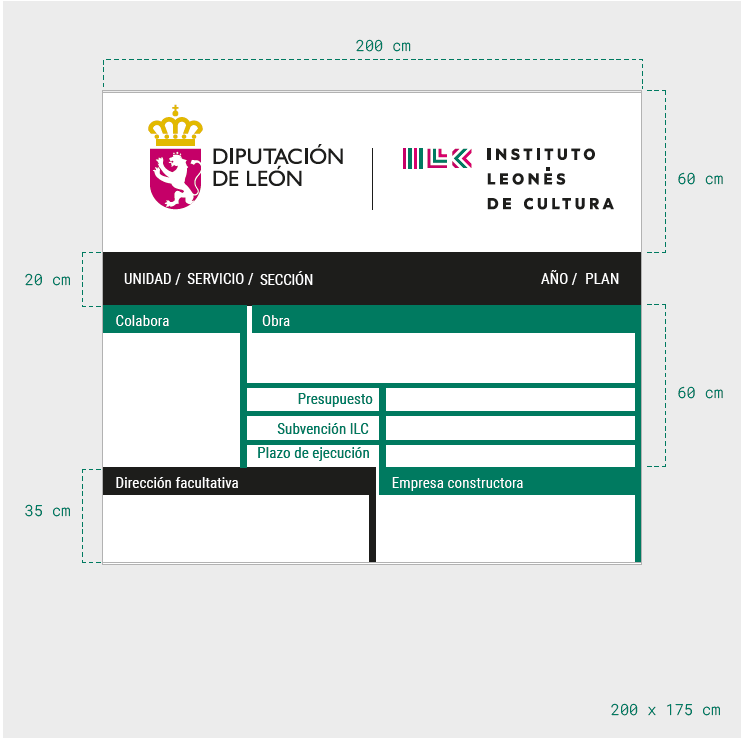 